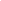 Estimado candidato/a CES, Gracias por tu interés en nuestro Proyecto CES: “Movilidad Juvenil, Participación y Cultura Tecnológica en Majadahonda 2023-2024”. En este documento encontrarás más información sobre este proyecto y nos gustaría que contestaras algunas preguntas, de esta forma podremos conocerte un poco mejor, y si tienes cualquier pregunta o consulta, no dudes en preguntarnos. Estas preguntas son muy importante para nosotros/as, para saber si este proyecto se adecúa a tus intereses y necesidades, y para poder ofrecerte el apoyo que sea necesario. Conociendo más detalles sobre ti, probablemente podremos ayudarte en tu proceso de elección y en que puedas tener una buena experiencia en el CES. ¡Muchas gracias! ACERCA DE TI Y TU ORGANIZACIÓN DE APOYO (ENTIDAD DE ENVÍO):INFORMACIÓN SOBRE EL CANDIDATO/A¿A qué te dedicas actualmente? ¿Cuál es tu situación?Por favor, háblanos de tus estudios/trabajos en el pasado¿Has realizado algún voluntariado anteriormente? En caso afirmativo, háblanos de los proyectos en los que has participado. ¿Cómo te describirías a ti mismo/a? ¿Qué te gusta hacer en tu tiempo libre?Idiomas que hablas y nivel (A1, A2, B1, B2, C1, C2/ lengua materna)¿Tienes alguna necesidad especial referente a salud, social, discapacidad, o cualquier otra que debamos tener en cuenta para facilitar tu participación en el proyecto?INFORMACIÓN SOBRE EL PROYECTONuestra entidad es la Concejalía de Juventud del Ayuntamiento de Majadahonda (organismo público a nivel local), y trabajamos bajo los principios de la Educación No Formal y la Animación Sociocultural. No esperamos que tengas experiencia en este ámbito, pero nos gustaría saber si trabajar con grupos de jóvenes y en proyectos de participación e información juvenil es algo interesante para ti.  Los/as voluntarios/as vivirán en Majadahonda: Majadahonda es una ciudad de 70.000 habitantes, a 17 km al noroeste de Madrid capital (a 20-30 minutos del centro de Madrid en bus o tren). El alojamiento será en un piso compartido, con libertad total, pero habrá que respetar unas normas de conviviencia y cuidado de la vivienda. Cada voluntario/a contará con una habitación propia.¿Has vivido anteriormente en un piso compartido, o será tu primera vez en este tipo de alojamiento? ¿Qué piensas acerca de convivir con otras personas de diferentes orígenes, compartiendo espacios y responsabilidades?Ofrecemos 3 vacantes en este proyecto, 2 de ellas para voluntarios/as internacionales, (las vacantes llamadas OPIM y Majadahonda Tech), y una para un/a voluntario/a nacional (de Gran Canaria), la vacante del Programa dirigido a estudiantes de secundaria.Puedes leer más sobre nuestra organización aquí: https://europa.eu/youth/volunteering/organisation/953334528_es (descripción de la organización, en inglés)https://juventud.majadahonda.org/ (página web del Centro Juvenil)¿Qué significa para ti ser un/a voluntario/a del Cuerpo Europeo de Solidaridad? ¿Por qué estás interesado/a en nuestro proyecto? ¿Qué crees que podrías aportar a este proyecto? ¿Qué crees que podrías obtener a través de esta experiencia de voluntariado? (aprendizajes, nuevas habilidades, competencias, etc)¿Cuáles consideras que son tus puntos fuertes y débiles? ¿Cuáles son tus planes, deseos o ideas para tu futuro después del proyecto de voluntariado? ¿Quieres añadir algo más? ¡Muchas gracias por tu tiempo y contribución!Nombre y apellidos: País de residencia: Nacionalidad: Fecha de nacimiento y edad: Correo electrónico: Teléfono: Organización de apoyo (envío): Referencia Sello Calidad CES:Número OID: Persona de contacto: Correo electrónico: Teléfono: 